Защита прав и достоинства ребенка в семье.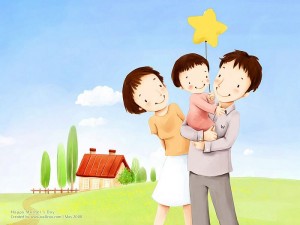 Поскольку ребенок воспитывается в семье, сразу вопрос: «Что такое семья?».
«Семья — группа живущих вместе родственников; объединение людей, сплоченных общими интересами. (Толковый словарь С.И.Ожегова и Н.Ю. Шведова).
Ценность семьи как важнейшего института воспитания и социализации детей никогда не вызывала сомнений. То, что несет в себе семья, невозможно заменить ничем. Истинные духовные ценности человека возможно сохранить только в семье, а передать их, только через детей.
Дошкольное детство — уникальный период в жизни человека, в  процессе которого формируется здоровье и осуществляется развитие личности. В то же время это период, в течение которого ребенок находится в полной зависимости от окружающих его взрослых – родителей и педагогов. Здоровье детей и их полноценное развитие во многом определяется эффективностью по защите их прав. У ребенка, обделенного заботой и вниманием, нет второй возможности для нормального роста и здорового развития, поэтому проблеме охраны детства на всех уровнях нужно уделять первостепенное внимание.
Проблема эта условно рассматривается в двух направлениях: в социально-правовом и психолого-педагогическом.Социально-правовое направление включает законодательное обеспечение охраны прав ребенка, создание системы социальных, образовательных, культурных и других детских учреждений.Психолого-педагогическое направление предполагает создание благоприятных условий: соответствующей атмосферы, стиля жизни, общения в семье и в образовательном учреждении.«Дети мира невинны, уязвимы и зависимы», – констатирует Всемирная декларация об обеспечении выживания, защиты и развития детей. В соответствии с этим положением международным сообществом по защите прав ребенка приняты важные документы, призванные обеспечить защиту прав ребенка во всем мире:Нормативные основы защиты прав детстваК основным международным документам ЮНИСЕФ, касающимся прав детей относятся:– Декларация прав ребенка (1959)
– Конвенция ООН о правах ребенка (1989)
– Всемирная декларация об обеспечении выживания, защиты и развития детей (1990)Декларация прав ребенка является  первым международным документом. В 10 принципах, изложенных в Декларации, провозглашаются права детей: на имя, гражданство, любовь, понимание, материальное обеспечение, социальную защиту и предоставление возможности получать образование, развиваться физически, нравственно и духовно в условиях свободы и достоинства.Особое внимание в Декларации уделяется защите ребенка. На основе Декларации прав ребенка был разработан международный документ – Конвенция о правах ребенка.Конвенция о правах ребенка состоит из преамбулы и 54 статей, детализирующих права каждого человека в возрасте до 18 лет на полное развитие своих возможностей в условиях, свободных от голода и нужды, жестокости, эксплуатации и других форм злоупотреблений.Конвенция признает за каждым ребенком независимо от расы, цвета кожи, пола, языка, религии, политических или иных убеждений, национального, этнического и социального происхождения – юридическое право:– на воспитание;
– на развитие;
– на защиту;
– на активное участие в жизни общества.Конвенция увязывает права ребенка с правами и обязанностями родителей и других лиц, несущих ответственность за жизнь детей, их развитие и защиту, и предоставляет ребенку право на участие в принятии решений, затрагивающих его настоящее и будущее.На основе Конвенции разрабатываются нормативно-правовые документы федерального и регионального уровней.Для создания и развития механизма реализации прав ребенка на защиту, декларированных в Конвенции и гарантированных Конституцией РФ, принят целый ряд законодательных актов – Семейный Кодекс РФ, Закон «Об основных гарантиях прав ребенка в РФ», Закон «Об образовании».Семейный Кодекс РФ – документ, регулирующий правовые вопросы семейных отношений на основе  действующей Конституции РФ и нового гражданского законодательства.Раздел IV Семейного Кодекса РФ целиком посвящен правам и обязанностям родителей и детей. Особый интерес представляют глава 11 «Права несовершеннолетних детей» и глава 12 «Права и обязанности родителей».В семейном Кодексе РФ законодательно закреплены общепризнанные принципы и нормы международного права «ребенка на жизнь и воспитание в семье, на защиту, на возможность свободно выражать свое мнение».В целях «создания правовых, социально-экономических условий для реализации прав и законных интересов ребенка», предусмотренных Конституцией РФ, принят ФЗ «Об основных гарантиях прав ребенка в РоссийскойФедерации». Этот закон выделяет особую категорию детей, нуждающихся в защите со стороны государства (дети-инвалиды, жертвы вооруженных и межнациональных конфликтов, дети с отклонениями в поведении, дети, жизнедеятельность которых нарушена в результате сложившихся обстоятельств и которые не могут преодолеть эти обстоятельства сами или с помощью семьи).Конвенция ООН о правах ребенка дает определение понятия «жестокое обращение» и определяет меры защиты (ст. 19), а также устанавливает:обеспечение в максимально возможной степени здорового развития ребенка (ст. 6);защиту от произвольного или незаконного вмешательства в личную жизнь ребенка, от посягательств на его честь и репутацию (ст. 16);обеспечение мер по борьбе с болезнями и недоеданием (ст. 24);признание права каждого ребенка на уровень жизни, необходимый для физического, умственного, духовного, нравственного и социального развития (ст. 24);защиту ребенка от сексуального посягательства (ст. 34);защиту ребенка от других форм жестокого обращения (ст. 37);меры помощи ребенку, явившемуся жертвой жестокого обращения (ст. 39).Уголовный кодекс предусматривает ответственность:за совершение физического и сексуального насилия, в т.ч. и в отношении несовершеннолетних (ст. 106 – 136);за преступление против семьи и несовершеннолетних (ст. 150 – 157).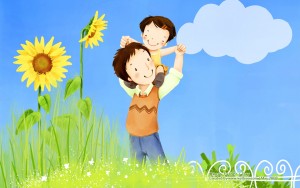 Семейный Кодекс РФ гарантирует:право ребенка на уважение его человеческого достоинства (ст. 54);право ребенка на защиту и обязанности органа опеки и попечительства принять меры по защите ребенка (ст. 56);меру «лишение родительских прав» как меру защиты детей от жестокого обращения с ними в семье (ст. 69);немедленное отбирание ребенка при непосредственной угрозе жизни и здоровью (сит. 77).Закон «Об образовании» утверждает право детей, обучающихся во всех образовательных учреждениях, на «уважение их человеческого достоинства» (ст. 5) и предусматривает административное наказание педагогических работников за допущенное физическое и психическое «насилие над личностью обучающегося или воспитанника» (ст. 56).
Конвенция о правах ребенка  — правовой документ высокого международного стандарта и большого педагогического значения. Она провозглашает ребенка полноценной и полноправной личностью, самостоятельным субъектом права и призывает строить взаимоотношения взрослого и ребенка на нравственно-правовых нормах, в основе которых лежит подлинный гуманизм, демократизм, уважение и бережное отношение к личности ребенка, его мнениям и взглядам.
Реализация прав ребенка включает:защиту его от всех форм жестокого обращения,права на охрану  жизни и здоровья,защиту его права на образование,права на игру,права на сохранение своей индивидуальности.Право ребенка на защиту его от всех форм жестокого обращения. Нарушение прав ребенка проявляется чаще всего в жестоком и безответственном обращении с ним.Нарушением прав ребенка можно считать:Лишение свободы движения.Уход родителя из дома на несколько часов и оставление ребенка одного (ст. 156 Уголовного Кодекса РФ предполагает , что запирание на длительное время квалифицируется как неисполнение обязанностей по воспитанию несовершеннолетнего).Применение физического насилия к ребенку.Унижение достоинств ребенка — грубые замечания, высказывания в адрес ребенка – (воспитывает в ребенке озлобленность, неуверенность в себе, комплекс неполноценности, занижение самооценки, замкнутость, трусость, садизм)Угрозы в адрес ребенка.Ложь и невыполнение взрослыми своих обещаний.Отсутствие элементарной заботы о ребенке, пренебрежение его нуждами.Отсутствие нормального питания, одежды, жилья, образования, медицинской помощи.Право ребенка на жизнь и здоровьеКонвенция о правах ребенка определяет, что «каждый ребенок имеет неотъемлемое право на жизнь» (ст.6), а государства и взрослые должны обеспечить «право ребенка на уровень жизни, необходимый для физического, умственного, духовного, нравственного и социального развития» (ст.27, п.1).В России принят ряд нормативно-правовых документов, направленных на охрану здоровья детей. В Законе «Об образовании» указано, что «образовательное учреждение создает условия, гарантирующие охрану и укрепление здоровья обучающихся воспитанников».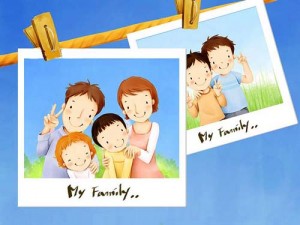 Право ребенка на образованиеСтатьи 28–29 Конвенции определяют право ребенка на образование как возможность посещать образовательное учреждение, призванное обеспечивать подготовку ребенка к сознательной жизни в свободном обществе. Защитить права ребенка призвано инструктивно-методическое письмо Министерства образования РФ «О гигиенических требованиях к максимальной нагрузке на детей дошкольного возраста в организованных формах обучения» от 14. 03. 2000г., в котором четко указывается продолжительность занятий с детьми в разных возрастных группах детского сада, их количество в неделю, а также максимальная нагрузка на ребенка в системе дополнительного образования.Право ребенка на игру«Игра — ведущая деятельность дошкольника». Это знают многие, но далеко не всегда в системе жизнедеятельности ребенка она занимает должное место. В настоящее время в семье зачастую вместо игр ребенок много времени проводит за телевизором или за компьютером. Ответственность за обеспечение интересов ребенка в игре возлагается на семью, однако и «общество и органы публичной власти должны прилагать усилия к тому, чтобы способствовать осуществлению указанного права», — утверждает Декларация прав ребенка.Право ребенка на сохранение своей индивидуальности «Государства-участники Конвенции обязуются уважать права ребенка на сохранение его индивидуальности» (ст. 8).
У каждого человека своя индивидуальность: характер, взгляды, отношения к окружающим. Индивидуальность – великий дар природы, но его легко уничтожить в детстве, когда человек еще не окреп. Взрослые призваны не только понимать личность ребенка, но и помогать малышу сохранить и развивать свою индивидуальность.